Фамилия, имя __________________________________Тест по теме «Имя существительное»1. Имя существительное – это …А) член предложенияБ) часть словаВ) часть речи2. Выберите верное утверждение:А) имя существительное – это часть речи, которая обозначает признак предметаБ) имя существительное – это часть речи, которая обозначает действие предметаВ) имя существительное – это часть речи, которая обозначает предмет3. Найди лишнее слово.А) зайцыБ) воробьиВ) красные4. Найди ряд имён существительных единственного числа.А) ножницы, солнце, братьяБ) компьютер, телевизор, дедушкаВ) коты, двери, мужчина5. Нарицательные имена существительные пишутся …А) с большой буквыБ) и с большой, и с маленькой буквыВ) с маленькой буквы6. Найди ряд собственных имён существительных.А) собака, кошка, МуркаБ) Баюн, Зойка, РыжикВ) Пушок, Барсик, котенок7. Найди имена существительные.А) лес, лесной, лесникБ) снег, белый, лежитВ) дерево, трава, солнце8. Заполните таблицу. Впишите подходящие слова.9. Подчеркни имена существительные.Голова у кошки круглая. На голове торчат небольшие уши. Всё тело кошки мягкое, гибкое. Хвост длинный и пушистый. Ноги короткие, но сильные. Каждый палец вооружен острым когтем.Сущ., ед.ч., одуш.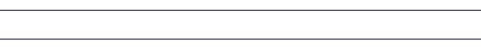 Сущ., мн.ч., неодуш.Сущ., мн.ч., одуш.